
              Přihláška ke stravování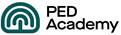 
              Přihláška ke stravování
              Přihláška ke stravováníŠkolní rok:2021/2022Třída:Jídelna: Manihi.s.r.o.Metrostav, Koželužská 2450, Praha 8Jméno žáka:Jméno žáka:Datum narození:Bydliště:Bydliště:Bydliště:Otec - jméno a příjmeníOtec - jméno a příjmeníTel., E-mail:Matka - jméno a příjmeníMatka - jméno a příjmeníTel., E-mail:Přihlašuji k OBĚDŮM ANO          NEPřihlašuji k SVAČINÁMANO          NEPOTRAVINOVÉ ALERGIEANO          NE Prosím vypsat, když ano: V Praze dne:Poznámka:Podpis rodičů:Číslo účtu, na které má být vrácen případný přeplatek stravného:Číslo účtu, na které má být vrácen případný přeplatek stravného:Číslo účtu, na které má být vrácen případný přeplatek stravného: